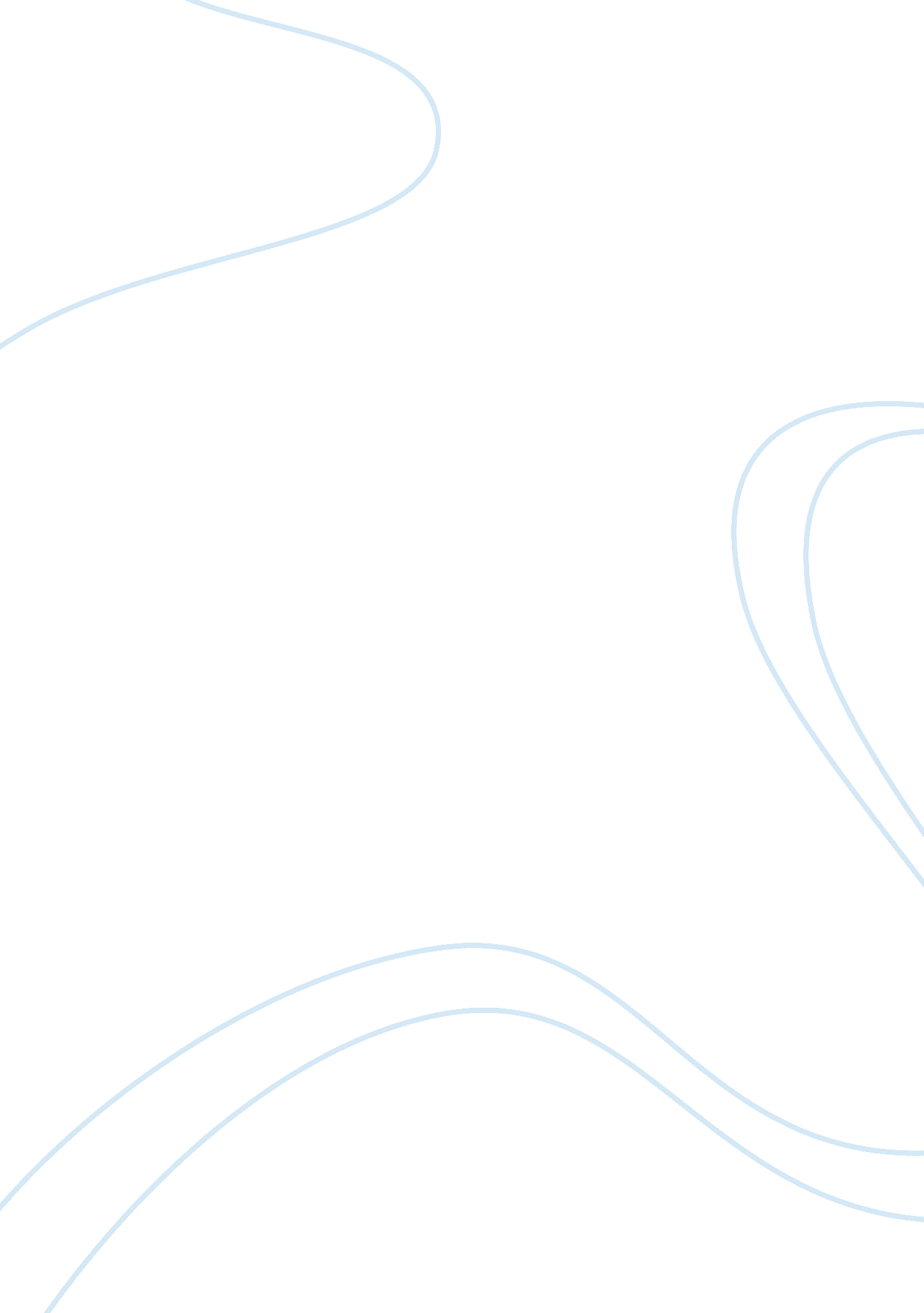 Example of happiness and human wants critical thinkingExperience, Belief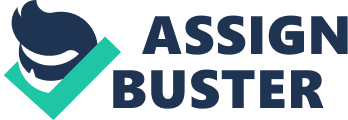 The main purpose of this article is to show the connection between human wants and happiness. It is based on various theories that show the relationship between human happiness satisfactions of human wants. The information is based on studies carried out to study the relationship that happiness on the satisfaction of human wants. Human wants cannot be satisfied all at once; however, there are different levels of satisfaction among different people. In satisfaction of these wants, there are a number of factors that should be considered. The wants vary among different people and also depending on the social, financial and economies status of a person. The studies carried out are based on Rabbi Schatel’s maxim that happiness is not having what one wants, but wanting what one has. 
The most important information contained in the article is the comparison between wants and happiness. The effects of possession are determined by how people value them. Happiness in an individual choice that comes up after one is satisfied with what he/she has. The article gives a conclusion based on the research carried out. The conclusion is based on research and study of different people. The happiest people in life are those that have the things that they want, and they also want the things they have. Once people are able to acquire some things, they tend to want more and better things, happiness is therefore determined on individual attitude towards what we want. 
The article has got various key things that one needs to understand. Happiness cannot be achieved unless people develop a positive attitude to what they have. Satisfaction of one want will lead to the desire of fulfilling another wants. The happiest people in life are able to realize that material things cannot determined their happiness since human beings will always demand more. People who cannot appreciate what they have cannot find happiness even after getting what they have desired for. One man’s wants are different from those of another man, these is caused by the different lifestyles and cultures that people live. The main view of the article is that happiness comes from within, it is varied depending on our wants and how we appreciate what we have and how we strive to get what we do not have in life. 
The information is very useful in life. Every stage in life call for new needs, the needs of a child a different from those of a grown up, however there are also other things that we have in life. Basing happiness on what we have and what one lacks in life can make life lose its value. There is no single moment in life when human wants will be less than what we already have, it is therefore important for people to appreciate what they already have even as they strive to get other new things. What I have is much greater than what I do not have since I can be glad that I have already acquired it, each day comes with its own wants, and they should not spoil the fun that was brought about by what I already have. 
I believe that the article is providing an inspiration towards a happy life; however it should not be a reason for people to be contented and sit on the comfort zone because of what we have. People should strive to get all they want and enjoy what they already have because human wants will always vary. Work Cited Larsen, Jeff T., and Amie R. McKibban. " Is Happiness Having What You Want, Wanting What You Have, Or Both?." Psychological Science 19. 4 (2008): 371-377. Print. 